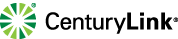 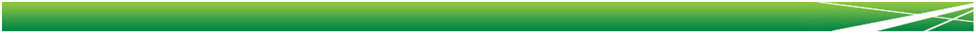 LSR Consolidation Technical Specifications Summary of Changes12/13/2016Document Modification Log© 2016 CenturyLink, Inc., All Rights Reserved. The CenturyLink mark, pathways logo, and certain CenturyLink product names mentioned herein are the property of CenturyLink, Inc. All other marks are the property of their respective owners. ContentsLSR Consolidation Technical Specifications Summary of Changes	11	Purpose	32	Test Plan	33	Developer Worksheets	33.1	Pre-Order	33.2	Order	43.3	Post Order	43.4	Developer Worksheet Differences for IMA to EASE	44	CenturyLink CXG7-O Gateway – External Partner Connectivity Information	45	CenturyLink LSOG, UOM and Form XML Schema Changes	45.1	LSOG CenturyLink Pre-Order XML Schema Changes	45.2	LSOG CenturyLink Order XML Schema Changes	55.3	LSOG CenturyLink Post Order XML Schema Changes	55.4	CenturyLink XML Form and UOM Changes	55.4.1	Base Definitions	55.4.2	Pre-Order	55.4.3	Order	55.4.4	Post Order	56	CenturyLink EASE Error Messages	67	Billing Specifications	67.1	Electronic Data Interchange (EDI)	67.2	Bill Analyzer	67.3	Customer Service Record	67.4	BAN Realignment	7Purpose The following technical documents are provided to support the CLEC transition from CRIS and IMA electronic interfaces and media to the equivalent Ensemble and EASE applications.  The final version of these specifications is available on the document review archive site, under December 2016.  http://www.centurylink.com/wholesale/cmp/review_archivesystem.htmlTest PlanAs described in the CenturyLink Local Service Request (LSR) and Billing System Consolidation Plan (hereafter the LSR Consolidation Plan), CenturyLink is consolidating its Local Service ordering and billing systems to streamline processes and systems across CenturyLink’s markets. The approach will be to integrate all Wholesale customers from IMA into EASE LSR.  These customers will also migrate from CRIS to Ensemble billing.In accordance with the Change Management Process (CMP), CenturyLink has developed a proposed Draft Test Plan for the wholesale customers to test the new functionality of this project. This document describes the scope, milestones, and testing activities to be carried out during the Customer Test Phases of the LSR Consolidation Plan to ensure common understanding among stakeholders for the testing efforts. The Draft Test Plan, when available, will be reviewed by applicable stakeholders and will serve as a reference document for the testing teams.Developer Worksheets Developer Worksheets are provided to support Pre-Order, Order, and Post Order LSR transactions in EASE.  The content of these Developer Worksheets represents the end state functionality expectation based on LSOG (Local Service Ordering Guidelines) Issue 2Q14. A Developer Worksheet is provided for each LSOG form (POP/Pre-Order Process, LSR/Local Service Request, EU/End User, LS/Loop Service, LR/Local Response, etc.).An additional document (Tech Spec Differences for IMA to EASE) provides major changes on a form by form basis.The final version of these specifications is available on the document review archive site, under December 2016.  http://www.centurylink.com/wholesale/cmp/review_archivesystem.htmlPre-OrderPre-Ordering refers to the set of activities performed in conjunction with placing a service request with CenturyLink for Unbundled Network Elements (UNEs), Resale Services, Wholesale Interconnection Products. Performing Pre-Ordering activities allows you to validate details (e.g., end-user account information, facility and service availability, addresses, loop qualifications) prior to submitting service requests.OrderEASE offers the ability to submit service requests for your Unbundled Network Elements (UNEs), Resale and Interconnection services.Post OrderAs CenturyLink processes a service request that you’ve submitted, EASE performs various post order transactions including notices and status and provides estimated start time of dispatches associated to service orders.Developer Worksheet Differences for IMA to EASE Matrices are provided to call out differences in the areas of pre-order, order and post order by OBF form/field or functionality from previous IMA processing to EASE processing.CenturyLink CXG7-O Gateway – External Partner Connectivity Information The CenturyLink Gateway (CXG7-O) is an implementation of a CA API Gateway v7.0. The following identifies the necessary connectivity details.The draft version of these specifications will be available on the document review site.  http://www.centurylink.com/wholesale/cmp/review.htmlCenturyLink LSOG, UOM and Form XML Schema ChangesThese technical documents provide current state LSOG, UOM and Form XML as a result of the changes that have been made for the LSR Conversion project. The final version of these specifications is available on the document review archive site, under December 2016.  http://www.centurylink.com/wholesale/cmp/review_archivesystem.htmlLSOG CenturyLink Pre-Order XML Schema ChangesLSOG XML Pre-Order schemas are provided to support Pre-Order LSR transactions in EASE.  The content of these XML files represents the end state functionality expectation based on LSOG (Local Service Ordering Guidelines) Issue 2Q14.LSOG CenturyLink Order XML Schema ChangesLSOG XML Order schemas are provided to support Pre-Order LSR transactions in EASE.  The content of these XML files represents the end state functionality expectation based on LSOG (Local Service Ordering Guidelines) Issue 2Q14.LSOG CenturyLink Post Order XML Schema Changes LSOG XML Post Order schemas are provided to support Pre-Order LSR transactions in EASE.  The content of these XML files represents the end state functionality expectation based on LSOG (Local Service Ordering Guidelines) Issue 2Q14.CenturyLink XML Form and UOM Changes The CenturyLink IMA to EASE XML Schema, Form and UOM Changes document contains detailed technical information on XML schema changes, Form schemas, and UOM schemas.The final version of these specifications is available on the document review archive site, under December 2016.  http://www.centurylink.com/wholesale/cmp/review_archivesystem.htmlBase DefinitionsThis UOM-LSR-Base XSD Package contains Top Level Abstract Classes for the Unified Ordering Model (UOM) for Local Service Request (LSR) plus all shared Complex and Simple Type Classes.Pre-OrderThe XML schemas found in this section support forms for the Pre-Order process.OrderThe XML schemas found in this section support forms for the Ordering process.Post OrderThe XML schemas found in this section support forms for the Post Order process.CenturyLink EASE Error Messages The CenturyLink EASE error messages and related descriptions can be found on the document review archive site, under December 2016.  http://www.centurylink.com/wholesale/cmp/review_archivesystem.htmlBilling SpecificationsElectronic Data Interchange (EDI) Electronic Data Interchange (EDI) is the computer-to-computer exchange of business documents in a standard electronic format between business partners. In accordance with national guidelines, CenturyLink utilizes the ASC X12 811 transaction set to present billing data in a consolidated service invoice/statement.Details on the CenturyLink EDI  document can be found at the document review archive site, under December 2016.  http://www.centurylink.com/wholesale/cmp/review_archivesystem.htmlBill Analyzer Control Center allows secure management of business accounts online, with 24/7 access to CenturyLink business accounts to view/pay bills, view products and services, or submit online tickets. Bill Analyzer provides the ability to analyze bill data for a specific account or a group of accounts. Statement level detail can be trended up to 13 mos. Detailed and Summary reports can be customized and customization can be shared across the organization.The final version of these specifications is available on the document review archive site, under December 2016.  http://www.centurylink.com/wholesale/cmp/review_archivesystem.htmlCustomer Service Record  Local services Bill/CSR data is available in a comma-delimited format. The CSR report is available via Bill Analyzer.  It can be pulled for the current or an historical bill cycle or can be pushed monthly via FTP.  The Bill Data Download is also available via Bill Analyzer, and can be pulled from the site or pushed via FTP.The draft version of these specifications is available on the document review archive site, under December 2016.  http://www.centurylink.com/wholesale/cmp/review_archivesystem.htmlBAN Realignment CRIS billing account numbers (BANs) will move from the telephone number format to a 9 digit number. Each region’s conversion will be assigned a unique block of numbers. Eastern Conversion BANs will be between 321000000 and 323500000.  Western will be assigned a specific block higher than that, as well as Central CRIS.  You  will know they are LQ CRIS accounts because no other accounts will be in that range of BANs.  We will communicate to customers the mapping of their accounts prior to testing and prior to conversion.The final version of these specifications is available on the document review archive site, under December 2016.  http://www.centurylink.com/wholesale/cmp/review_archivesystem.htmlVersionDateDescription of ChangeFinal12/13/2016Includes December 2016 updatesFinal9/30/2016Changed status from draft to finalDraft8/12/2016